Alerta sanitaria acerca del producto:PRO MED 60Fuente de la alerta: DENUNCIA No. Identificación interno: MA2112-266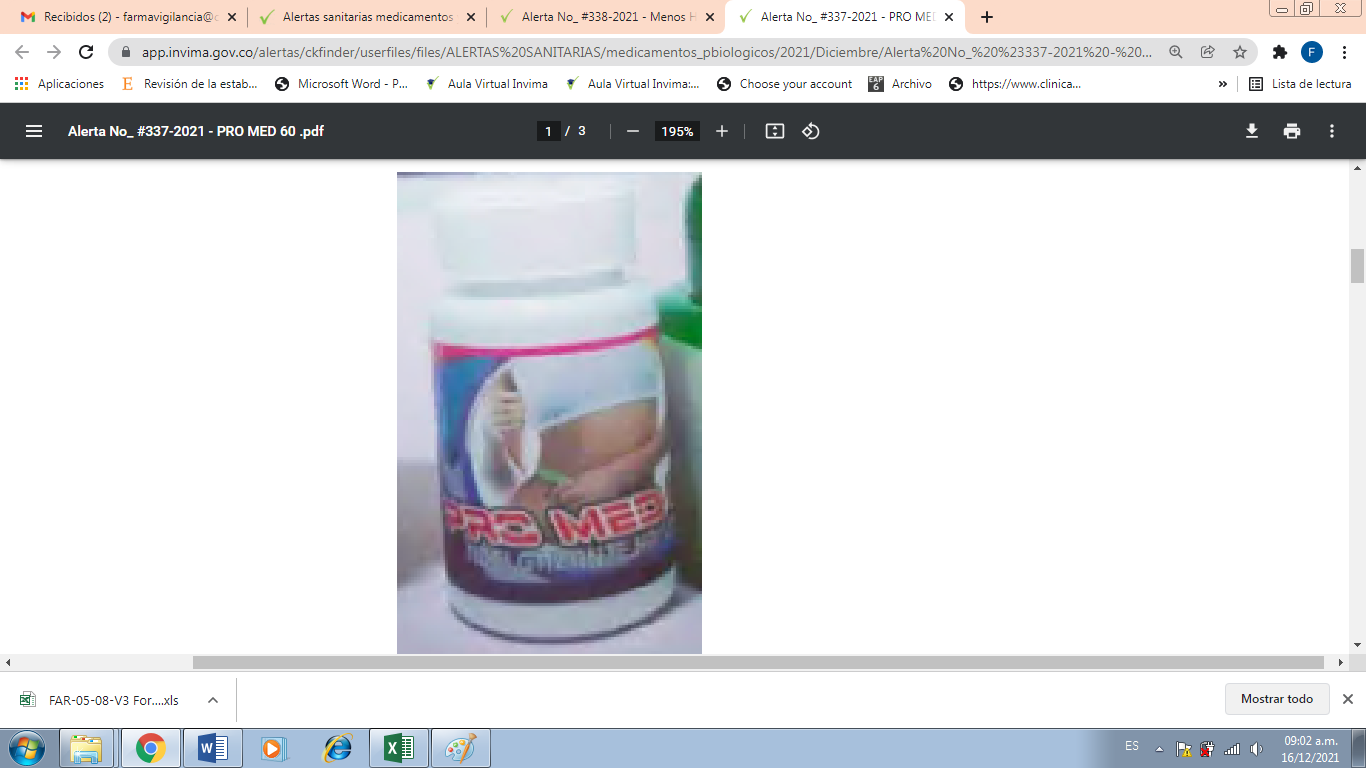 El Instituto Nacional de Vigilancia de Medicamentos y Alimentos - Invima, informa a la ciudadanía la comercialización fraudulenta del producto “PRO MED 60” promocionado como supuesto tratamiento para la pérdida de peso, sin registro sanitario y su venta en Colombia es ilegal (ver imagen). De acuerdo con la normatividad sanitaria vigente, se trata de un producto fraudulento al no encontrarse amparado bajo un registro sanitario y no ofrece garantías frente al cumplimiento de criterios de calidad, seguridad y eficacia. Adicionalmente se desconoce su contenido real, trazabilidad, condiciones de almacenamiento y transporte.En varias oportunidades, el Instituto, ha alertado sobre los riesgos que tienen estos productos para la salud de quienes los utilizan. Además, proclaman propiedades no verificadas, ni autorizadas por Invima; generando así falsas expectativas en relación con la verdadera naturaleza, origen, composición o calidad de los productos. En este caso en concreto con las denuncias recibidas se mencionan posibles afectaciones a la salud tales como “gastritis, dolor estomacal y vómito (…) intoxicación y daños estomacales”NOTA: Actualmente no contamos con existencia de este producto en la institución. Equipo de Farmacovigilancia CPA